◎本年度の本校職員（学級担任等一覧）職員一丸となって子どもたちのために頑ります。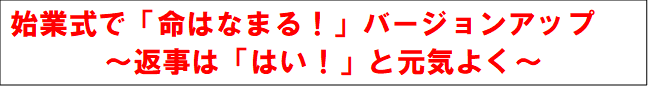 ４月７日始業式。校長の話で、今年も学校教育目標は「命　はなまる！」で取り組んでいくことを２～６年生の子どもたちと確認しました。その中で、命はなまるレベルをバージョンアップすることを提案しました。それは「はい！」と元気よく返事をすることです。その理由を次のように伝えました。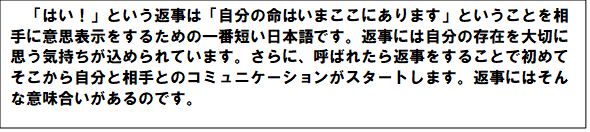 　稲越小学校に子どもたちの元気な返事を響かせたいですね。１年生３９名のご入学おめでとうございます！　４月１１日（火）、暖かな春の日差しの中、稲越小学校入学式が体育館で行われました。1年生は大変立派な態度で式に臨み、校長からの問いかけに「はい！」と元気の良い返事を体育館に響かせてくれました。今年は在校生代表として6年生が参加し全員で校歌を披露してくれました。また、2年生の代表12名が歓迎の気持ちを込めた発表をしてくれました。どうもありがとう！４　月　の　主　な　行　事　予　定４　月　の　主　な　行　事　予　定　７日（金）着任式　始業式１０日（月）短縮４校時　６年視力１１日（火）入学式　　　　　　２～５年臨時休校１２日（水）２～６年給食開始５年視力聴力　　　　　　５．６年委員会活動１３日（木）３年視力聴力１４日（金）２年視力聴力　　　　　　保護者会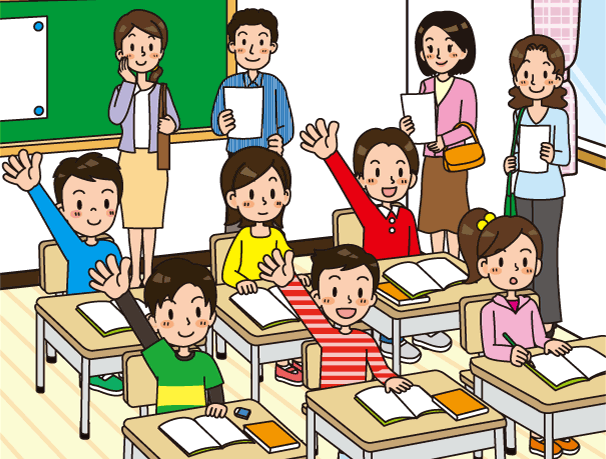 １７日（月）４年視力色覚　　　　　　１年給食開始１８日（火）６年全国学力学習状況調査（１～４校時）１年視力聴力１９日（水）全学年身体測定２０日（木）４．５．６年歯科　　　　　　避難訓練（５校時）２４日（月）１年ぎょう虫卵検査回収２５日（火）授業参観５校時　　　　　　保護者会　　　　　　第１回学校運営協議会２６日（水）定例研　　　　　　１．３．４年交通安全教室　　　　　　全学年尿検査回収２８日（金）１年生を迎える会　　　　　　全校歩き遠足